ТЕХНОЛОГИЧЕСКАЯ КАРТА № 5/ОСП  3краткосрочной образовательной практики речевой направленности«Подарок для зайчика»для детей 3 летавтор: Сяпукова Флюра Зявдетовна, Должность: воспитатель.Дата разработки: 18.06.2021 г.Тематический план занятийДидактический материал. Приложение 1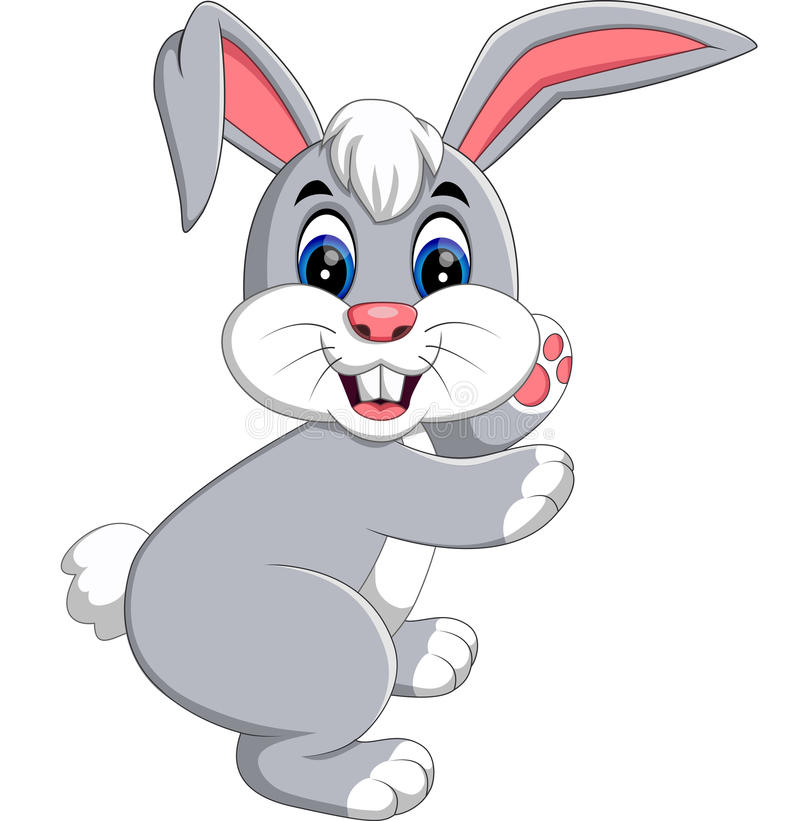 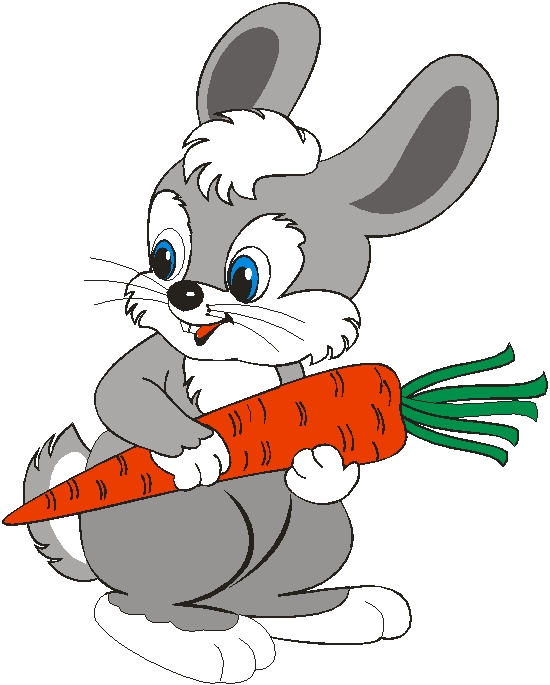 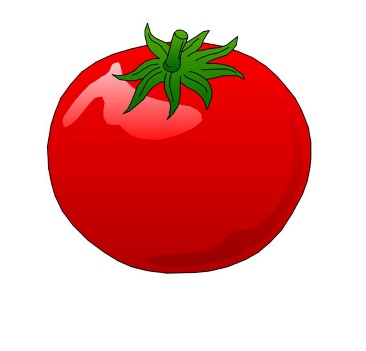 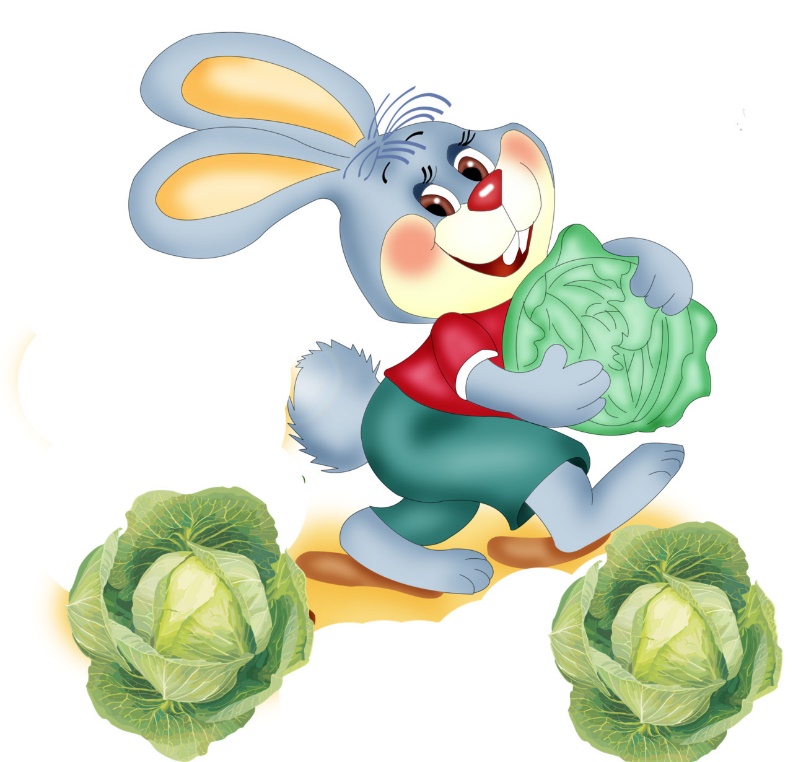 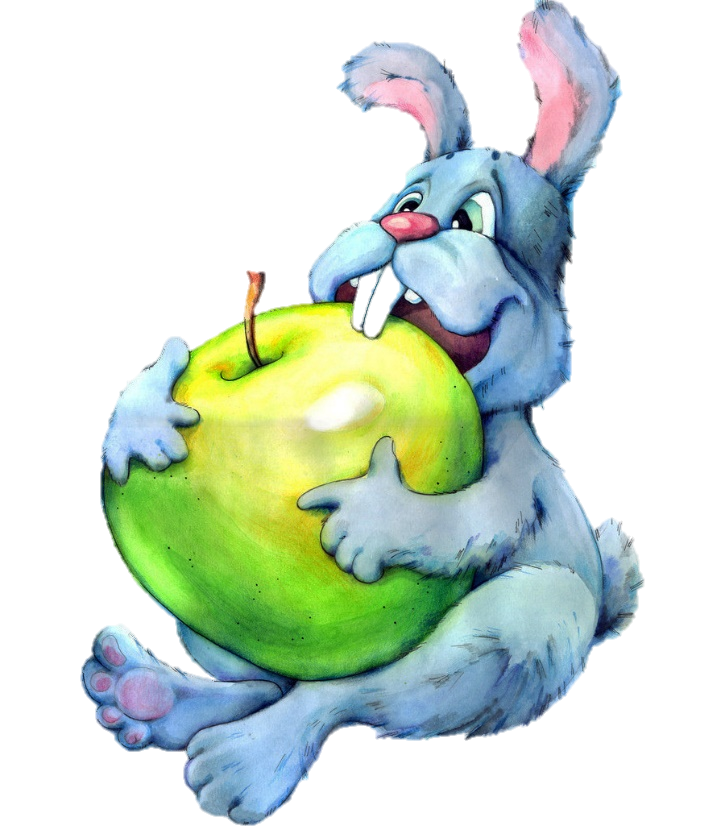 Дидактический материал. Приложение 2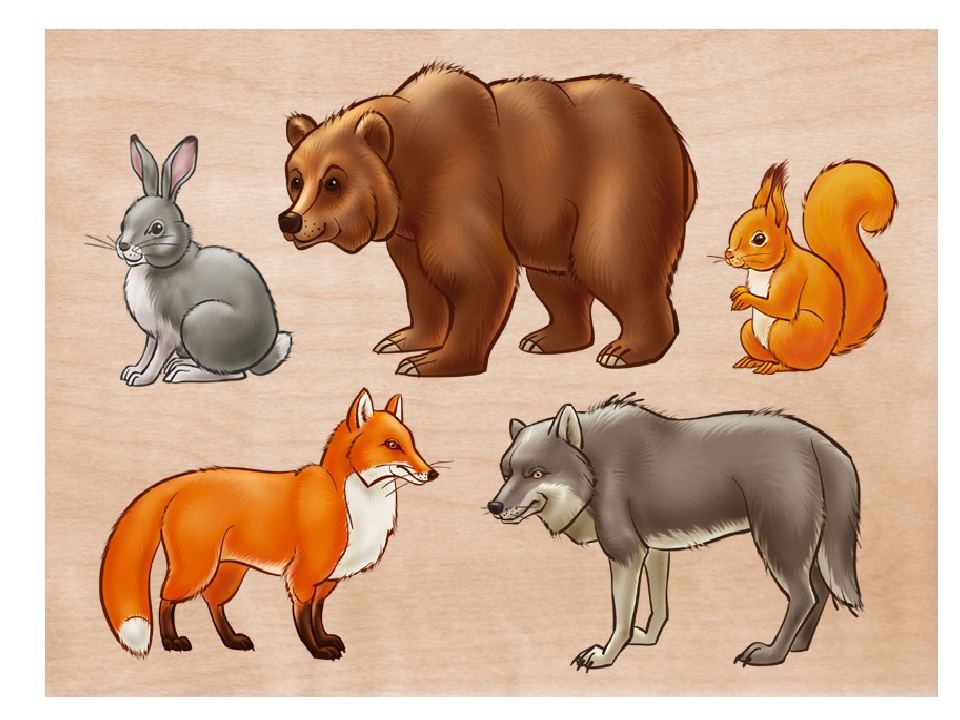 Аннотация для родителей (основная идея доступная для понимания, четко и лаконично формулированная) Данное занятие развивает у детей умение описывать игрушку и предметы.Закрепляет название овощей и фруктов, умение подбирать ласкательно-уменьшительные слова.Развивается речь, память, мышление, расширяется словарный запас детей.Цель КОПразвитие умения составлять повествовательный рассказ об игрушках и предметахКоличество часов КОП2 занятия по 10 минутМаксимальное количество участников3 человекаПеречень материалов и оборудования для проведения КОПигрушка зайка, «волшебный» мешочек, овощи (морковь, капуста, помидор), фрукт (яблоко).Предполагаемые результаты (умения/навыки, созданный продукт)дети умеют составлять описательный рассказ о зайчикеСписок литературы, использованной при подготовке КОПчтение художественных произведений о зайце, рассматривание цветных иллюстраций с изображением лесных животных, овощей фруктов.ЗадачиДеятельность педагогаДеятельность детейПредполагаемый результат Тема:  «Подарок для зайчика»Тема:  «Подарок для зайчика»Тема:  «Подарок для зайчика»Тема:  «Подарок для зайчика»1.закрепить умение детей описывать игрушку и предметы;2.закрепить название овощей и фруктов;3.учить детей подбирать ласкательно-уменьшительные слова;4.упражнять в согласовании существительных, прилагательных, местоимений в роде, числе, активизировать в речи детей прилагательные;5.развивать речь, память, расширить словарный запас детей, интерес к природе, эмоциональную отзывчивость;6.воспитывать бережное отношение к окружающему миру.-Ребята, я шла сегодня в детский сад и по дороге встретила зайчонка, он тоже шел в детский сад. Вот он.-(Воспитатель показывает детям игрушку зайца).-Зайчик рассказал мне вот такую историю, что бабушка дала ему мешочек с гостинцами, зайчик открыл мешочек, посмотрел, но так ничего и не понял, что, же дала ему бабушка. И вот он решил прийти в детский сад, чтоб вы ему помогли узнать, что лежит в мешочке.- Ребята, как можно назвать зайчонка ласково?- Посмотрите на зайчонка, какой он красивый, он любит, когда дети его рассматривают.-Что есть у зайчика? -Какие у него уши? -А что это? -Какой зайка на ощупь?-Что умеет делать зайчонок?-Зайка побегайка, у тебя же был мешок. Где он? (Зайка достает мешок).-Зайке не терпеться, узнать, что же ему дала бабушка. Давайте посмотрим. (Воспитатель смотрит в мешок и говорит: «Зайка ты правильно сделал, что пришел к  нам в детский сад, ребята знают, что это такое, воспитатель достает из мешочка морковь.)-- Что это? -- Какая морковка? - Повторяем все вместе: «Морковка длинная, оранжевая».- А это что? --Какая капуста? -Повторяем все вместе: «Капуста круглая, зеленая».- А это что? -Какой помидор? - Повторяем все вместе: «Помидор круглый, красный, большой».-Как можно назвать одним словом морковь, капусту и помидор?- Где растут овощи?- Наш зайка наверно устал сидеть, давайте вместе с ним поиграем.Физминутка: «Зайка, серенький сидит».-Ребята посмотрите, в мешочке еще что-то осталось. (Воспитатель достает яблоко).--Что это? - Какое яблоко?- Где растет яблоко?-Как можно назвать по-другому яблоко?- Кто знает, где живет зайка?- Зайка не один живет в лесу, у него там много  друзей. Кто еще живет в лесу?- Молодцы. Ребята, посмотрите, оказывается бабушка дала зайчонку те овощи и фрукты, которые он любит. Вы ему помогли узнать, как они называются и где растут. Зайка благодарен вам!-дети рассматривают игрушку зайки-зайчик, зайка, зайчишка, зайка-побегайка-уши-длинные-хвостик-мягкий, пушистый-прыгать, скакать, бегать, грызть морковку.-морковка-она длинная, оранжевая).-капуста-капуста круглая, зеленая на ней много листиков -помидор-помидор круглый, красный, большой-овощи-овощи растут на земле -яблоко-оно круглое, красное).-яблоко растёт на дереве.Зайка живёт в лесу.- В лесу ещё живут лисы, волки, медведи,Дети умеют описывать игрушку по наводящим вопросам.Знают название овощей и рассказывают об нихДети подбирают ласкательно уменьшительные словаСогласуют существительные , прилагательные , местоимения в роде ,числе ,падеже.Расширился   словарный запас